Cambia el nombre  a la hoja1 y llámala Precios, a la hoja 2 Factura.En la hoja Precios crea: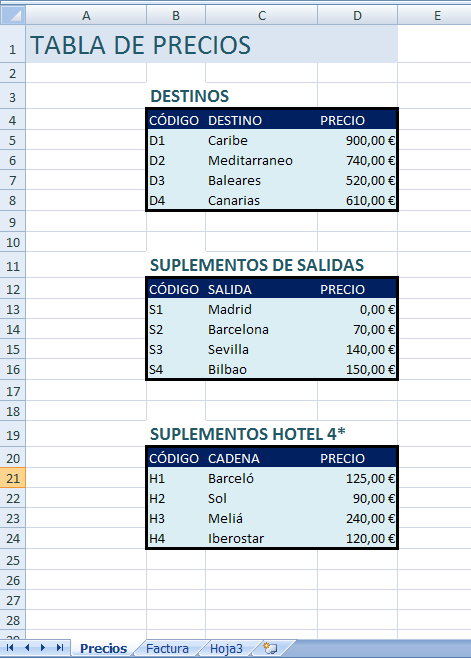 En la hoja factura crea: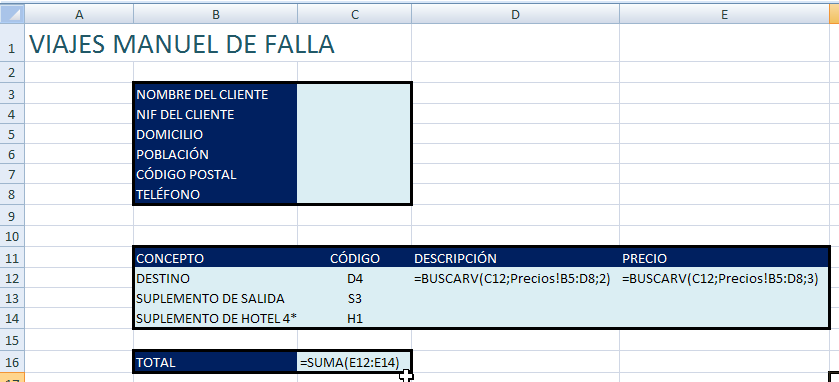 Completa las funciones BUSCARV apropiadas para el suplemento de salida, y el suplemento de hotel  de4 *.Desploquea las celdas c3,c4,c5,c5,c6,c7,c8 y c12, c13,c14.Protege la hoja y envía a inforionor@gmail.com